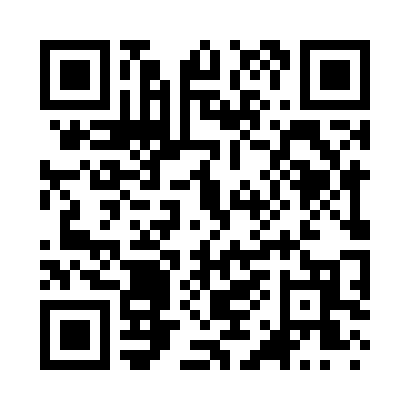 Prayer times for Breard, Louisiana, USAMon 1 Jul 2024 - Wed 31 Jul 2024High Latitude Method: Angle Based RulePrayer Calculation Method: Islamic Society of North AmericaAsar Calculation Method: ShafiPrayer times provided by https://www.salahtimes.comDateDayFajrSunriseDhuhrAsrMaghribIsha1Mon4:436:051:124:548:209:412Tue4:446:051:134:548:209:413Wed4:446:061:134:558:209:414Thu4:456:061:134:558:199:415Fri4:466:071:134:558:199:406Sat4:466:071:134:558:199:407Sun4:476:081:134:558:199:408Mon4:486:081:144:558:199:399Tue4:486:091:144:568:199:3910Wed4:496:091:144:568:189:3811Thu4:506:101:144:568:189:3812Fri4:506:101:144:568:189:3713Sat4:516:111:144:568:179:3714Sun4:526:121:144:568:179:3615Mon4:536:121:144:568:169:3616Tue4:536:131:144:568:169:3517Wed4:546:131:154:568:169:3518Thu4:556:141:154:578:159:3419Fri4:566:151:154:578:159:3320Sat4:576:151:154:578:149:3221Sun4:586:161:154:578:139:3222Mon4:586:161:154:578:139:3123Tue4:596:171:154:578:129:3024Wed5:006:181:154:578:129:2925Thu5:016:181:154:578:119:2826Fri5:026:191:154:578:109:2727Sat5:036:201:154:578:109:2628Sun5:046:201:154:568:099:2529Mon5:056:211:154:568:089:2530Tue5:056:221:154:568:079:2431Wed5:066:221:154:568:079:22